113年度高雄市社區防暴宣講人員培力初階課程 報名簡章廣邀有熱情、有行動力、關心社區的您一同加入一、活動目的：為提升社區及社區幹部、志工、民眾的性別平等意識，本中心與社團法人高雄市女性權益促進會合作辦理「113年度高雄市社區防暴宣講人員培力課程」，針對社區基層人員制定系統性培力課程，期望透過性別培力訓練相關人員的教育知能，培植更多的宣講種子，發揮在地影響力，加強向民眾宣導暴力防治觀念。二、參與對象：招收80人（優先錄取順序如下）1.	社區推薦（113年建構性別暴力領航社區服務方案之社區推薦參與）2.	本中心志工3.	其他社區推薦4.	一般民眾（對於性別暴力防治議題有興趣者）三、主辦單位：高雄市政府社會局家庭暴力及性侵害防治中心協辦單位：社團法人高雄市女性權益促進會四、辦理時間：113年5月11日（六）上午8時20分至下午5時及5月18日（六）上午8時30分至下午5時30分，限額80名。五、課程地點：高雄市政府鳳山婦幼青少年活動中心301教室（高雄市鳳山區光復路二段120號）六、課程培訓考核機制：考評機制：於初階課程結束當日，依照課程內容進行筆試，以70分為及格。完訓資格認定：全程參與課程，且筆試成績及格，始可頒予「初階培力證明」，並可參與113年6月15日（週六）、6月29日（週六）中階課程。七、報名資訊：採電話或網路報名。因場地限制因有名額限制，即日起開始報名，額滿即止，最晚至113年5月5日(週日)前截止。錄取名單將於112年5月6日(週一)電子郵件寄送通知。八、聯絡資訊：高雄市女性權益促進會蕭維瑄社工，聯絡電話：0968-318589，E-mail：kapwr1999@kapwr.org 九、初階課程內容規劃活動報名表報名表填妥後，請E-MAIL至高雄女權會蕭維瑄社工，並電話確認收件及報名情形；或是，請掃線上表單QRcode進行填寫。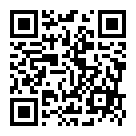 聯絡資訊電話：0968-318589 高雄女權會蕭維瑄社工（請於上班時間週一至週五10:00-17:00）E-MAIL：kapwr1999@kapwr.org  ，可填寫完拍照回傳至本信箱。線上表單：請掃線上表單QRcode填寫。 https://forms.gle/ACuAWSD6JXaufLiQA 主辦單位：高雄市政府社會局家庭暴力及性侵害防治中心協辦單位：社團法人高雄市女性權益促進會時間課程名稱講師初階課程：第一天初階課程：第一天初階課程：第一天08:20-08:40報到報到08:40-08:50:開場開場08:50-09:40（共50分鐘）社區防暴宣講人員角色與任務介紹高雄家防中心09:40-09:50休息休息09:50-11:30（共100分鐘）社區初級預防概念及政策介紹葉政忠／長榮大學助理教授、衛福部宣講師11:40-12:30（共50分鐘）社區宣講經驗分享本市社區防暴宣講師（員）分享12:30-13:30午餐午餐13:30-15:10（共100分鐘）傳統性別暴力迷思與正確防暴觀念蔣琬斯／高雄女權會副理事長、高雄市婦女權益促進會委員15:10-15:20休息休息15:20-17:00（共100分鐘）認識多元性別之暴力迷思顏任儀／高雄市全人教育家長協會理事長初階課程：第二天初階課程：第二天初階課程：第二天08:30-08:50報到報到08:50-10:30（共100分鐘）認識暴力樣態：兒少保護議題高雄家防中心10:30-10:40休息休息10:40-12:20（共100分鐘）認識暴力樣態：家庭暴力議題（親密關係暴力）高雄家防中心12:20-13:20午餐午餐13:20-15:00（共100分鐘）認識暴力樣態：成人保護議題（老年、身心障礙保護議題）高雄家防中心15:00-15:10休息休息15:10-16:50（共100分鐘）社區宣講經驗分享本市社區防暴宣講師（員）分享16:50-17:00休息／考前衝刺休息／考前衝刺17：00-17：30測驗時間測驗時間姓名服務單位／職稱聯絡資訊E-mail：E-mail：E-mail：聯絡資訊聯絡電話／行動電話：聯絡電話／行動電話：聯絡電話／行動電話：聯絡資訊郵遞區號／住址（寄送受訓證書用）：郵遞區號／住址（寄送受訓證書用）：郵遞區號／住址（寄送受訓證書用）：飲食習慣☐ 葷食☐ 素食         ☐ 不用餐☐ 葷食☐ 素食         ☐ 不用餐☐ 葷食☐ 素食         ☐ 不用餐您為何想參與此培力課程？